№ 8.2.6.2-10/050721-1 от 05.07.2021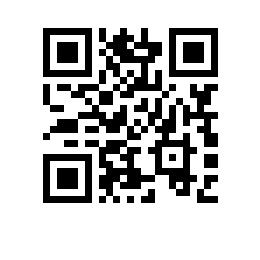 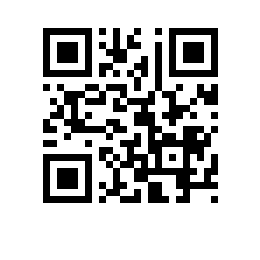 Об установлении размера платы за пользование жилым помещением (платы за наем), платы за коммунальные услуги и платы за дополнительные услуги в общежитиях НИУ ВШЭ – ПермьВ соответствии с частями 4 и 6 статьи 39 Федерального закона от 29.12.2012 № 273-ФЗ «Об образовании в Российской Федерации»ПРИКАЗЫВАЮ:Установить согласованный со Студенческим советом 
НИУ ВШЭ – Пермь с 01.07.2021 по 30.06.2022 размер платы за пользование жилым помещением (платы за наем), платы за коммунальные услуги и платы за дополнительные услуги в общежитии НИУ ВШЭ – Пермь для студентов и аспирантов в соответствии с приложением 1.Освободить от внесения платы за пользование жилым помещением (платы за наем) и платы за коммунальные услуги в общежитиях 
НИУ ВШЭ – Пермь студентов, обучающихся по очной форме обучения за счет субсидии из федерального бюджета на выполнение государственного задания, имеющих право на государственную социальную стипендию в соответствии с законодательством Российской Федерации.Установить обоснованный расчет стоимости платы за пользование жилым помещением (платы за наем), платы за коммунальные услуги и платы за дополнительные услуги в общежитии НИУ ВШЭ – Пермь для студентов и аспирантов (приложение 2).Заведующему общежитием Золину А.В. разместить на корпоративном сайте (портале) НИУ ВШЭ в сроки и порядке, установленные законодательством Российской Федерации, информацию об условиях предоставления жилого помещения в общежитии НИУ ВШЭ – Пермь и о размере платы за пользование жилым помещением и коммунальные услуги в общежитии с приложением копий настоящего приказа с приложениями.Контроль исполнения приказа возложить на заместителя директора Матвеева В.А.Директор 									Г.Е. Володина